低保申请流程图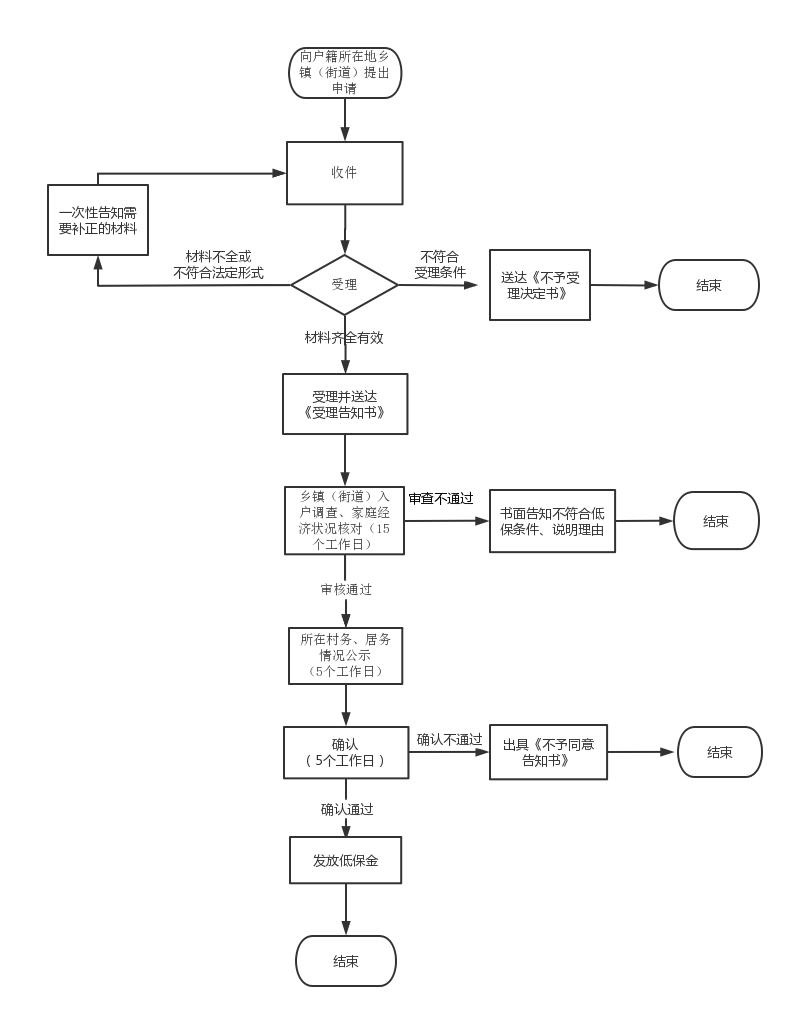 特困申请流程图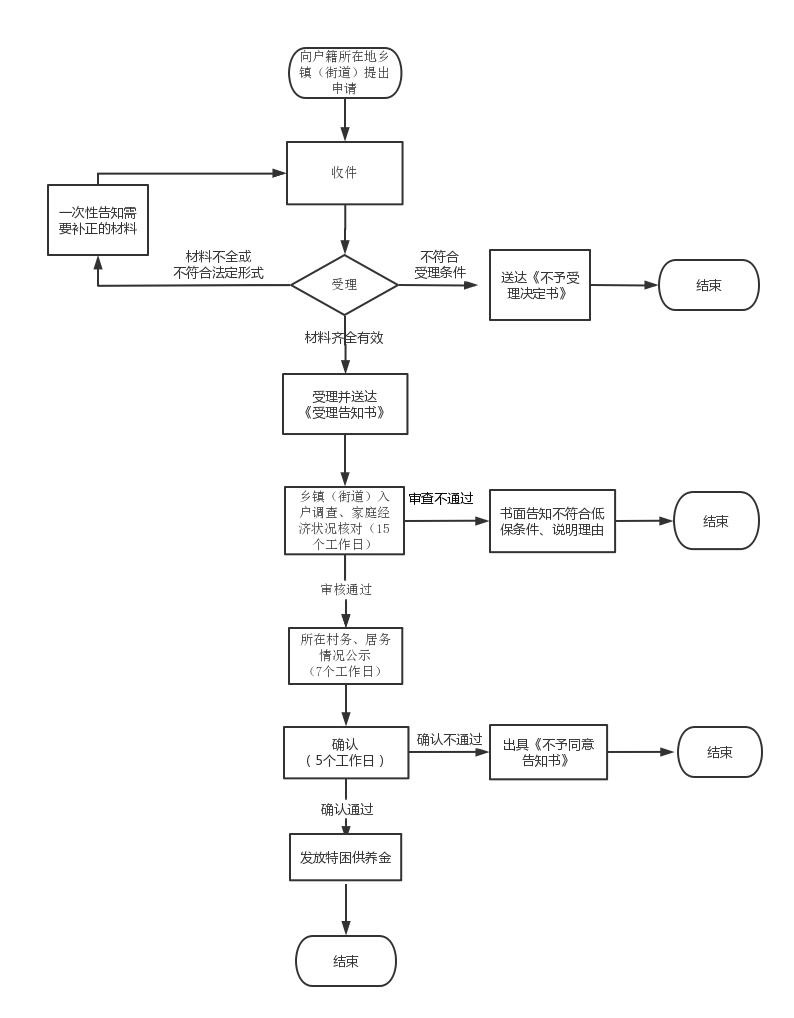 临时救助申请流程图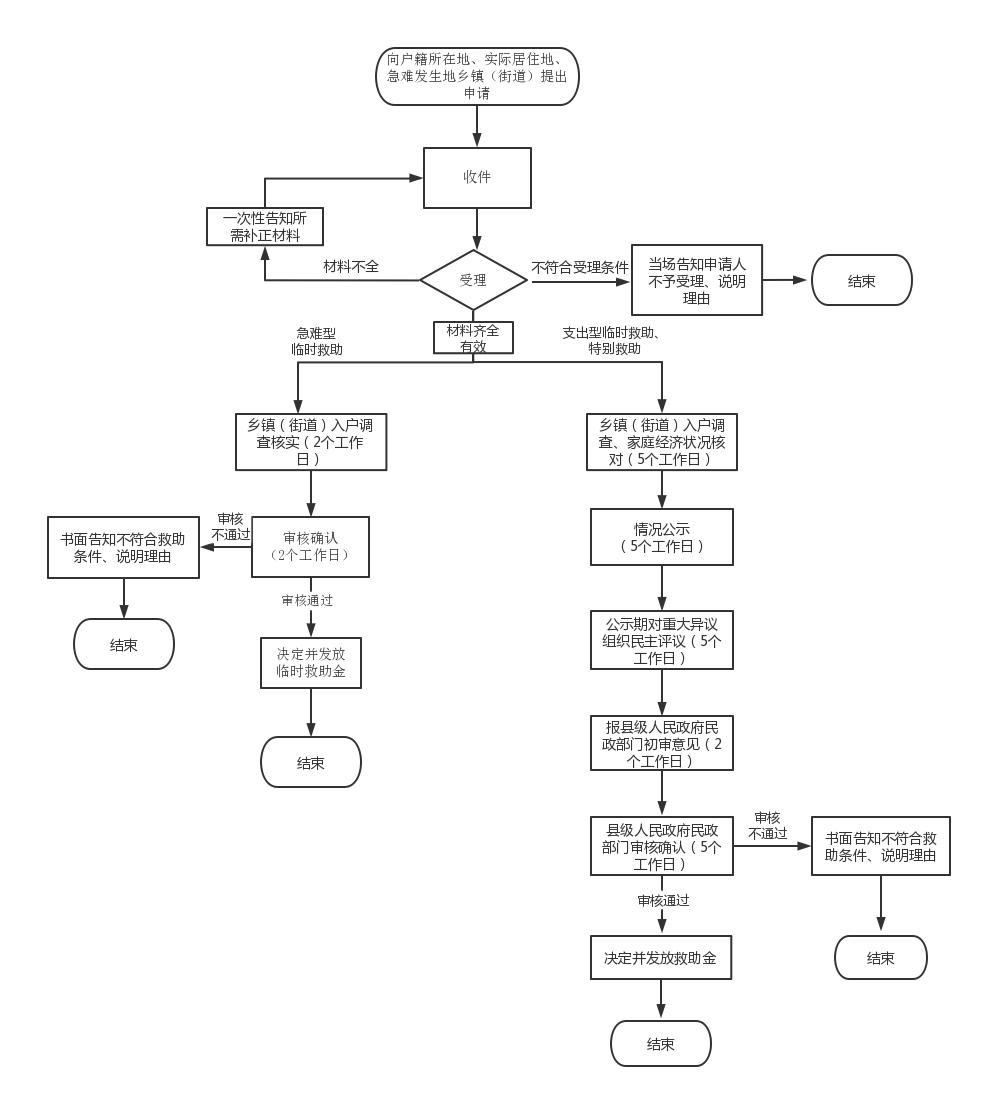 